Kochani uczniowie  Te dwa obrazki różnią się 12 szczegółami. Odszukajcie je i wskażcie na obrazku. Nie musicie drukować pracy. Powodzenia 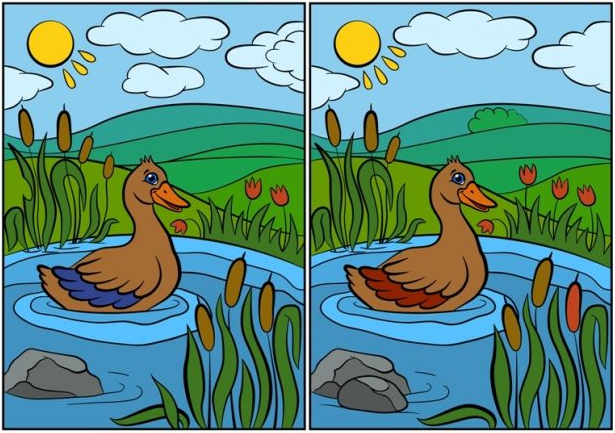 